SJUMC Online Worship GuideJoin the Worship Service here! → Web: www.saintjamesweb.org 		Facebook: @stjamesmarriottsville            YouTube: Saint James UMC Marriottsville        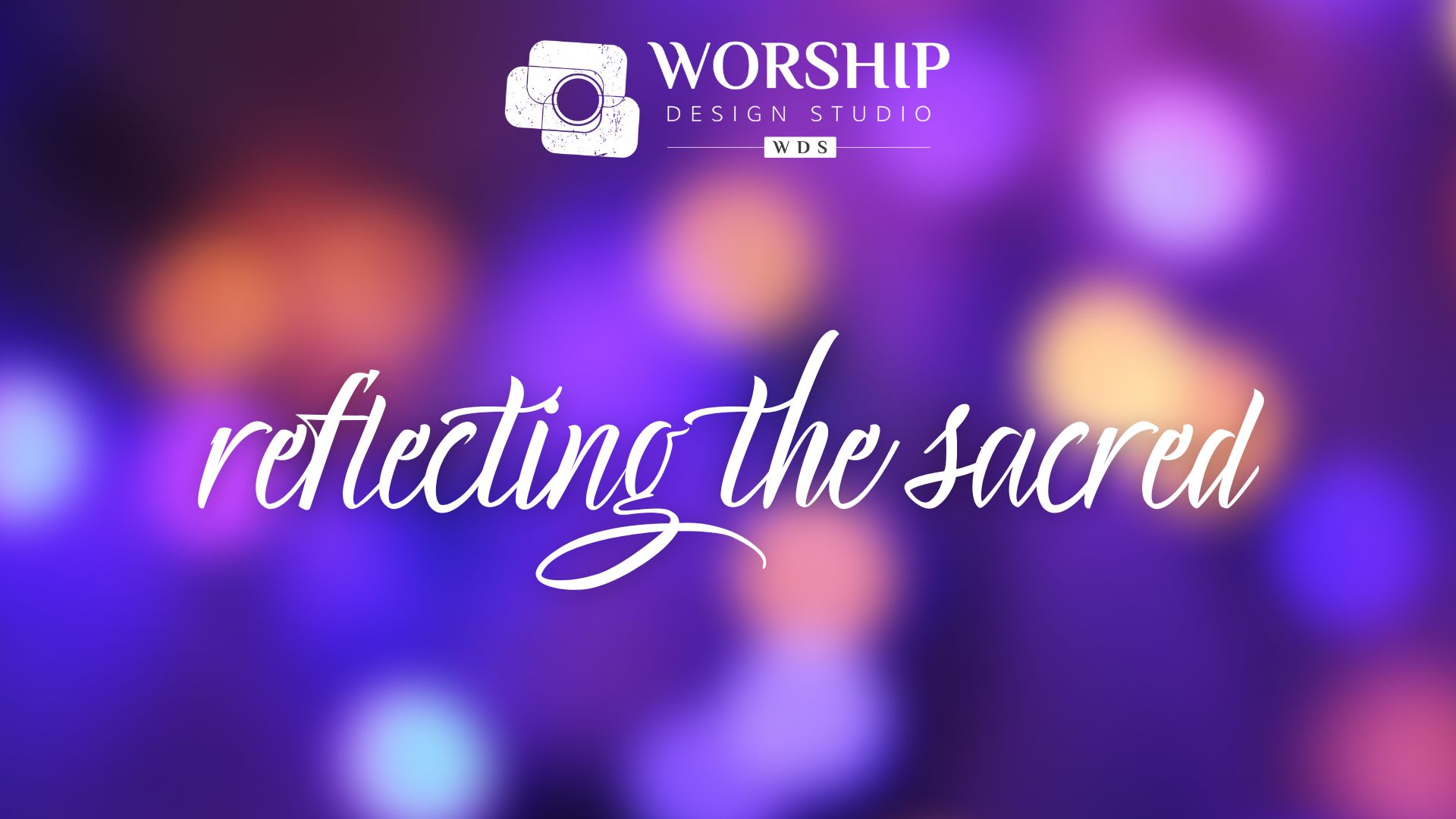     						     November 27, 2022 First Week of Advent               “Sacred Time”ONLINE WORSHIP SERVICE _________________________________________________________Administrative Assistant: Kenna Haj	    |	    Bell Choir Director:  Laural Clark         Director of Music Ministry:  Antuan Hairston     |                  Organist:  Clarice Snyder       Pastor:  Rev. Patricia Abell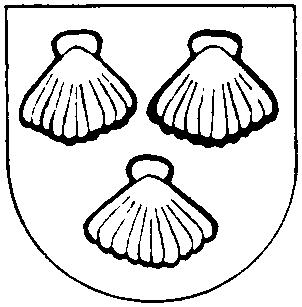 Saint James United Methodist Church    Marriottsville, MDWE GATHERPrelude           	“Advent Tone Poem on Conditor alme siderum” (Creator of the Stars of Night)       Kenneth LowenbergOffered by Clarice Snyder    Copyright 2013 by GIA Publications, Inc.  All Rights ReservedReprinted / Podcast / Streamed with permission under ONE LICENSE # A-731215. All rights reserved.Welcome 	              		    						                   Rev. Patricia AbellIntroit					 “O Come, O Come, Emmanuel”	verse 1		   UMH 211O come O come Emmanuel
And ransom captive Israel	
That mourns in lonely exile hereUntil the Son of God appearRejoice! Rejoice!Emmanuel shall come to thee O IsraelCCLI Song # 3063194Henry Sloane Coffin | Laurence Hull Stookey | Thomas Helmore© Words: 1940, 1943, 1981, 1989 The United Methodist Publishing House (Admin. by Music Services, Inc.) Music: Public DomainFor use solely with the SongSelect® Terms of Use. All rights reserved. www.ccli.comCCLI License # 2648763Crossing the Threshold			reflecting on the sacred			       Rev. Patricia AbellSung Response			Come and Find the Quiet Center				TFWS 2128Come and find the quiet center in the crowded life we lead,Find the room for hope to enter find the frame where we are freed.Clear the chaos and the clutter, clear our eyes that we can seeAll the things that really matter, be at peace and simply beCCLI Song # 1195449John L. Bell | Shirley Erena Murray © Words: 1992 Murray, Shirley Erena (Admin. by Hope Publishing Company)    Music: 1989 WGRG, c/o Iona Community, Glasgow, Scotland (Admin. by Wild Goose Resource Group)For use solely with the SongSelect® Terms of Use. All rights reserved. www.ccli.comCCLI License # 2648763Lighting of the Advent Candle of Hope							     Barbara CookONE: We pray for Hope this day.			ALL:  We pray for Hope this day.ONE:  We open to see the Sacred reflected in all things.ALL:  We open to see the Sacred reflected in all things.ONE:  We open to see each moment  		ALL:  We open to see each momentONE:  as a gift of holy presence.			ALL:  as a gift of holy presence.ONE:  This is the gift of the Christ Mystery,       ALL:  This is the gift of the Christ Mystery,ONE:  lighting the way to hope.			ALL:  lighting the way to hope.Congregational Chorus		Come and Find the Quiet Center				TFWS 2128	      Come and find the quiet center in the crowded life we lead,Find the room for hope to enter find the frame where we are freed.Clear the chaos and the clutter, clear our eyes that we can seeAll the things that really matter, be at peace and simply be.PrayerLiving God, Christ Mystery, Spirit of Hope, we give you thanks for this holy moment together. As we take in the hope you offer, may we be a reflection of your light,expanding the sacred time of “right now” into the sacred time of “always and for all time.” Amen.Opening Hymn of Hope			“Come, Thou Long-Expected Jesus”			  UMH 1961.  Come Thou long expected Jesus			2.  Born thy people to deliver
Born to set Thy people free				Born a child and yet a King
From our fears and sins release us			Born to reign in us forever
Let us find our rest in Thee					Now thy gracious kingdom bring
Israel's strength and consolation				By thine own eternal spirit
Hope of all the earth Thou art				Rule in all our hearts alone
Dear desire of every nation				By thine all sufficient merit
Joy of every longing heart					Raise us to thy glorious throneCCLI Song # 31999Charles Wesley | Rowland Hugh Prichard; © Words: Public Domain Music: Public DomainFor use solely with the SongSelect® Terms of Use. All rights reserved. www.ccli.comCCLI License # 2648763Time for Children										                Donna Benson	Scripture					   Romans 13: 11-14 (The Message)                        Barbara CookMake sure that you don’t get so absorbed and exhausted in taking care of all your day-by-day obligations that you lose track of the time and doze off, oblivious to God. The night is about over, dawn is about to break. Be up and awake to what God is doing! God is putting the finishing touches on the salvation work he began when we first believed. We can’t afford to waste a minute, must not squander these precious daylight hours in frivolity and indulgence, in sleeping around and dissipation, in bickering and grabbing everything in sight. Get out of bed and get dressed! Don’t loiter and linger, waiting until the very last minute. Dress yourselves in Christ, and be up and about!               Matthew 24: 36-44 (NRSVUE)But about that day and hour no one knows, neither the angels of heaven, nor the Son, but only the Father. For as the days of Noah were, so will be the coming of the Son of Man. For as in the days before the flood they were eating and drinking, marrying and giving in marriage, until the day Noah entered the ark, and they knew nothing until the flood came and swept them all away, so, too, will be the coming of the Son of Man. Then two will be in the field; one will be taken, and one will be left. Two women will be grinding meal together; one will be taken, and one will be left. Keep awake, therefore, for you do not know on what day your Lord is coming. But understand this: if the owner of the house had known in what part of the night the thief was coming, he would have stayed awake and would not have let his house be broken into. Therefore you also must be ready, for the Son of Man is coming at an hour you do not expect.Anthem					      “Will We Know Him?”	                                     Chancel ChoirDon Besig; Copyright 1987 by Harold Flammer Music A Division of Shawnee Press, Inc. All Rights Reserved.Reprinted / Podcast / Streamed with permission under ONE LICENSE # A-731215. All rights reserved.Message             	  			 	Sacred Time		  	  		 Rev. Patricia AbellPrayer		 	        									       Barbara CookWe are wells of the sacred. God’s presence is poured into creation in a never-ending flow of love. We enter a time of prayer that invites us to be refilled in ways that can help us pour out our love throughout the week. All we must do in this moment is open our hearts to the Holy One.Choral Call to Prayer				“Emmanuel”					      UMH 204Emmanuel, Emmanuel, his name is called Emmanuel.God with us, revealed in us, his name is called Emmanuel.CCLI Song # 12949Bob McGee; © 1976 C.A. Music (Admin. by Music Services, Inc.)For use solely with the SongSelect® Terms of Use. All rights reserved. www.ccli.comCCLI License # 2648763Continued PrayerSiblings in Christ, for the sake of the world that God so loves, let us pray.Pray for the peace of Jerusalem.		We pray for peace in every nation—	that people will turn their swords into plowshares and their spears into pruning hooks and study war no more.Pray for the peace of the church.We pray for peace in Christ’s body—	put an end to fear and fighting,
and help us to proclaim in word and action the good news of salvation to all. Pray for the peace of this community.We pray for peace in this place—	for safety in our homes and streets,
for the prosperity of our neighbors, and for the health of family and friends. The Lord’s Prayer*Doxology			     	 (sung to the tune of “What Child Is This”)	                            UMH 219Praise God from whom all blessings flowPraise God all creatures here belowPraise God all heavens and the earth reflecting the sacred story.This, this is Christ the One who mirrors hope for all of us.Haste, haste to bring him laud, the Word of time eternal.CCLI Song # 30983Adaption Marcia McFee | William Chatterton Dix © Words: Public Domain Music: Public DomainFor use solely with the SongSelect® Terms of Use. All rights reserved. www.ccli.comCCLI License # 2648763*Closing Hymn   				        “Soon and Very Soon”			                    UMH 7061.  Soon and very soon					2.  No more dying there
We are going to see the King				We are going to see the King
Soon and very soon						No more dying there
We are going to see the King				We are going to see the King
Soon and very soon						No more dying there
We are going to see the King				We are going to see the KingHallelujah hallelujah						Hallelujah hallelujah, We're going to see the King				We’re going to see the King3.  No more crying there, We are going to see the King
No more crying there, We are going to see the King
No more crying there, We are going to see the KingHallelujah hallelujah, We're going to see the KingCCLI Song # 11249Andraé Crouch © 1971 Bud John Songs, Inc. (Admin. by Capitol CMG Publishing) Crouch Music Corp. (Admin. by Capitol CMG Publishing)For use solely with the SongSelect® Terms of Use. All rights reserved. www.ccli.comCCLI License # 2648763*BenedictionPostlude          	                  “Come, Thou Long Expected Jesus” arr. by Lee Dengler  						Offered by Clarice SnyderCopyright MCMXC by Lorenz Publishing Co. All Rights Reserved.Reprinted / Podcast / Streamed with permission under ONE LICENSE # A-731215. All rights reserved.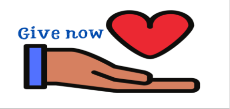 Please mail your tithes and offerings to Saint James UMC,12470 Old Frederick Road, Marriottsville, MD 21104Questions for ReflectionWhat does it mean to “get your house in order” for the coming of the Lord?Can we ever be perfectly ready for Christ’s return?Why is the coming of the Lord compared to a thief in the night?Is there grace in God’s surprising advent, God’s unexpected arrival?Household Prayer: MorningLord God, you have woken me from sleep;
the night is gone, the day is here.  
Enable me to put on the Lord Jesus Christ and help me to live honorably this day,
to the glory of your holy name. Amen.Household Prayer: EveningGod, my Savior, you are even nearer now
than when I first learned to trust in you.
Help me to lay aside the burdens of the day and rest in the grace of the Lord Jesus Christ, my strength and my salvation. Amen.RESOURCES:‘Reflecting the Sacred’ Liturgy resources from © www.worshipdesignstudio.com/sacred; permission to use, adapt and livestream granted from worshipdesignstudio.com.Reflection and Household prayers: Feasting on the Word Worship Companion: Liturgies for Year A, Volume 1 © 2013 Westminster John Knox Press. 1-6. Used with permission.Hymns/songs licensed under One License #A-731215 and CCLI #2648763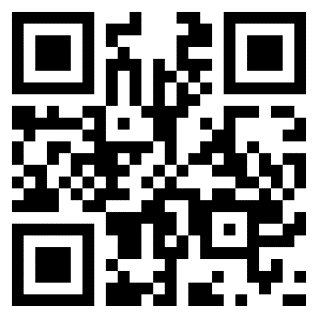 Scan this for a direct link to Saint James Website!